Management of Patients Potentially Exposed to RabiesDid an exposure to rabies potentially occur?Did a mammal (animal with fur) bite the patient?Did the patient’s open wound, broken skin or mucous membrane contact saliva or centralNo postexposurenervous system tissue from a mammal?Did the patient have direct contact with a bat such that a bite or scratch cannot be ruled out?Did the patient waken to find a bat in the room or see a bat in a room with a previously unattended young child or mentally impaired person?No	prophylaxis (PEP)YESBat?YESAvailable to test?YESTestStart PEP if positiveContact public health authoritiesNOWild animal?YESHigh risk species?( ex. raccoon, skunk, fox, coyote, bobcat, woodchuck)YESAvailable to test?YESNOTestStart PEP if positiveStart PEP promptlyLow risk wild species?NO	( ex. squirrel, chipmunk,mouse/rat, rabbit/hare))NOYESNo PEPOther or unkown?YESContact public health authoritiesDog, cat or ferret?YESHealthy and available for quarantine?YES10 day quarantine, stays healthy?YESNo PEPNO	Unhealthy?NONOYESUnavailable?YESTestStart PEP if positiveStart PEP promptlySmall pocket pet?  ex. guinea pig, rabbit, gerbil, hamsterNOYESHoused exclusively indoors?YESNONo PEPContact public health authoritiesLivestock?YESContact public health authorities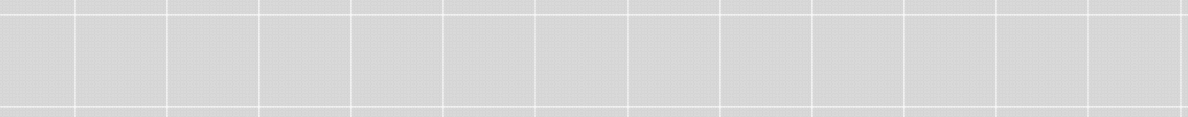 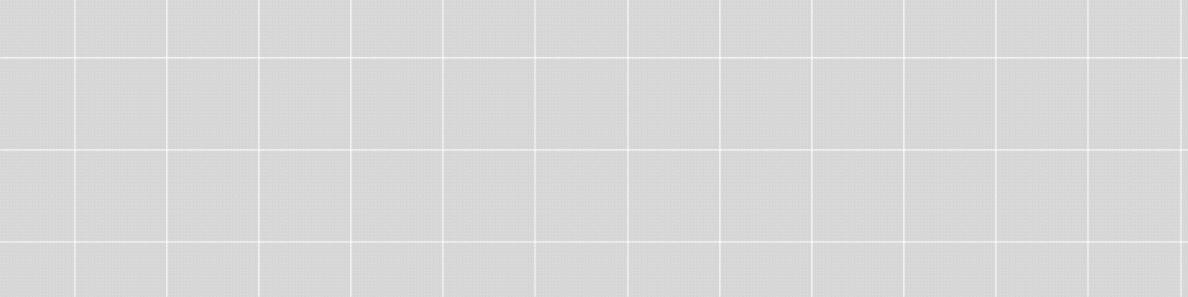 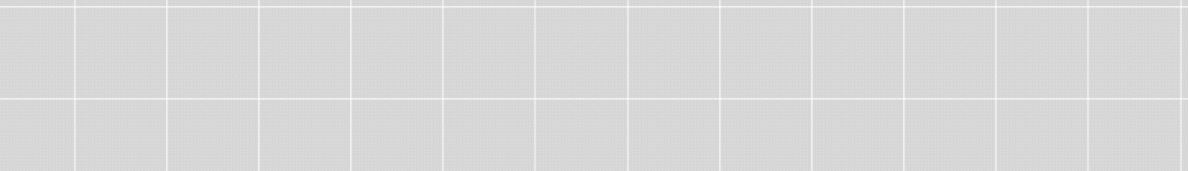 Massachusetts Department of Public HealthThe Division of Epidemiology and Immunization is available 24/7 to answer questions about human exposures. Call 617-983-6800	 May, 2018